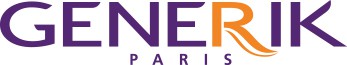 Charte Graphique SommairePrincipes généraux	1Le logo.	1Le principe de mise en page.	2La couleur utilisée	2Applications bureautiques	2Le courrier.	2L’e-mail.	3La présentation PowerPoint.	4Impression professionnelle	5La carte de visite.	5La plaquette, le catalogue, les fiches-produit…	6Principes générauxLe logo.Le logo existe en couleur pour les documents officiels et externes et en noir pour les documents internes. Sa taille est variable mais le rapport hauteur/largeur reste inchangé. Il est donc nécessaire d’utiliser la version numérique du logo. À l’interne, le logo est assorti du nom du service émetteur (prénom et nom pour une personne), en Arial 10, cadré à droite sous le logo. Le principe de mise en page.Quelles que soient la nature et la dimension du document, la verticalité est le pivot graphique du document : alignement vertical à droite sous le logo, axe vertical médian. C’est un principe général de placement à l’intérieur du document.La couleur utiliséeLes couleurs de l’entreprise sont le violet et l’orange comme logo. Pour le violet : Palette RVB : Rouge 60, Vert 26, Bleu 86. Pour l’orange : Palette RVB : Rouge 255, Vert 153, Bleu 51. Ils devront être utilisés pour tous les supports de communication de l’entreprise.Applications bureautiquesLe courrier. Il est possible d’utiliser du papier à en-tête pré-imprimé (sur demande) ou le modèle Word mis à disposition sur le serveur. Pour obtenir une présentation homogène et élégante des courriers, quelques principes simples doivent être respectés :Marge de gauche à 3 cm ;Ville et date, adresse du destinataire calées sur à 10 ;Arial 10 pour les zones fixes et 11 pour les zones variables ;Réduire au maximum les variantes (gras, italique, souligné) ;Eviter les majuscules si leur emploi ne s’impose pas ;En signature sous le prénom nom, la fonction ou le nom du service émetteur.L’e-mail. La signature doit comporter votre nom et fonction, le logo, l’adresse postale, le numéro vert et le site Internet.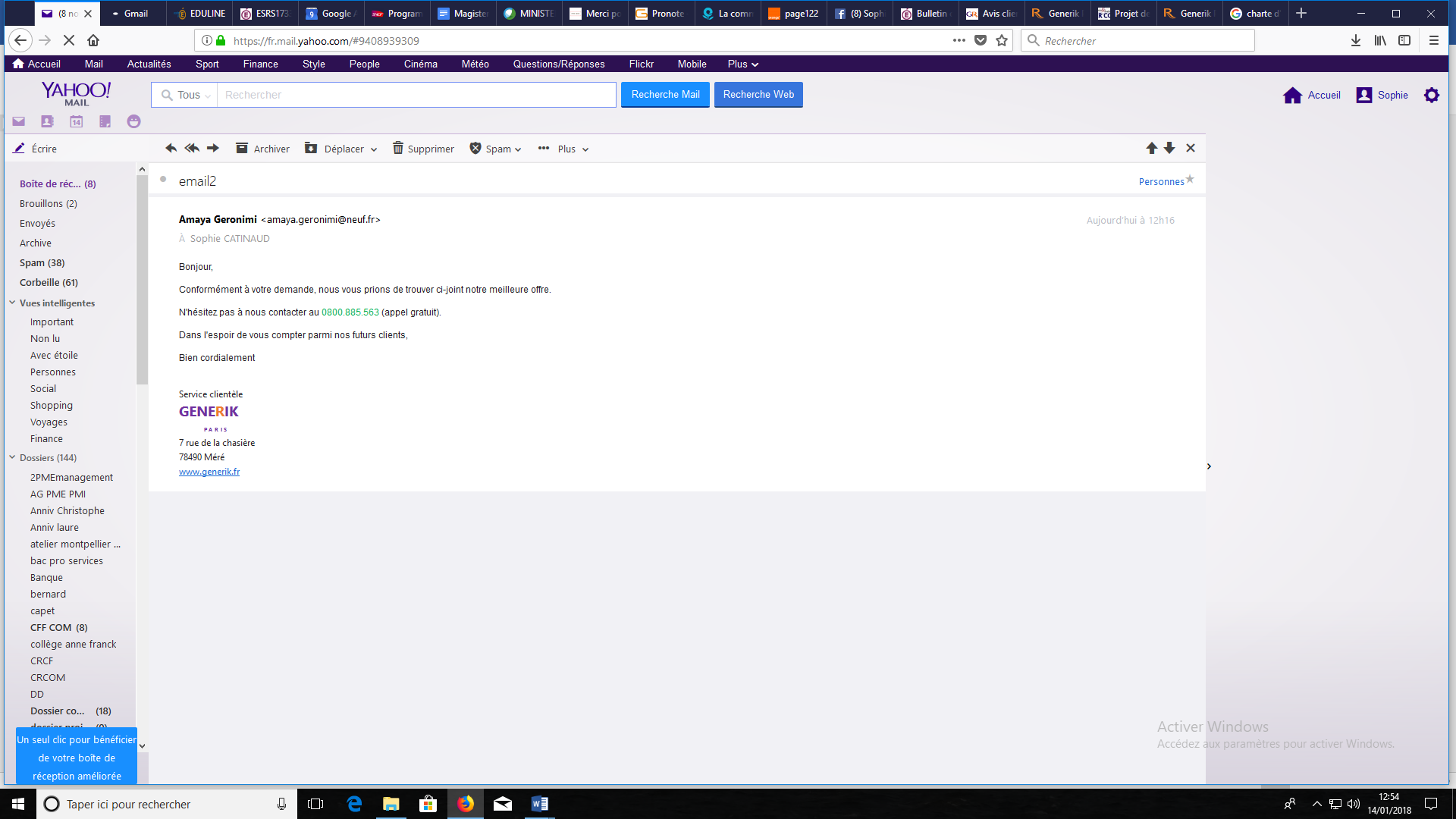 La présentation PowerPoint.Nous mettons à votre disposition un modèle. La première diapositive contient le logo, en couleur, cadré à gauche de l’axe médian vertical et au-dessus de l’axe médian horizontal. Le titre de la présentation est cadré à droite de l’axe vertical sous l’axe horizontal. Sur les diapositives suivantes, le pied de page comprend : la date à gauche, le logo centré, une numérotation automatique à droite.